حضرات السادة والسيدات،تحية طيبة وبعد،يسرني أن أدعوكم إلى حضور الاجتماع المقبل للجنة الدراسات 20 (إنترنت الأشياء (IoT) والمدن والمجتمعات الذكية (SC&C)) الذي سيُعقد في ووشي، الصين من 3 إلى 13 ديسمبر 2018.وعلى أساس استثنائي، لن يتطلب التسجيل لحضور هذا الاجتماع موافقة مسؤول الاتصال وفقاً لما أُعلن في الرسالة المعممة 68 لمكتب تقييس الاتصالات. وتطبق الإجراءات السابقة على النحو الموضح في الملحق A.سيُفتتح الاجتماع في الساعة 16:30 من اليوم الأول، وسيبدأ تسجيل المشاركين في الساعة 08:30 في 3 ديسمبر 2018. وسيعقد قبل الاجتماع منتدى بشأن "الذكاء الاصطناعي، وإنترنت الأشياء والمدن الذكية"، في 3 ديسمبر من الساعة 09:30 إلى الساعة 16:00. وسيتاح المزيد من التفاصيل في الصفحة الإلكترونية للجنة الدراسات 20.وسيُعقد أيضاً نشاط التنسيق المشترك بشأن إنترنت الأشياء والمدن والمجتمعات الذكية في 6 ديسمبر 2018 من الساعة 14:00 إلى الساعة 16:00.وستُعرض التفاصيل المتعلقة بقاعات الاجتماع في مكان الحدث وستقدَّم في مكتب التسجيل.أهم المواعيد النهائية:وترد معلومات عملية عن الاجتماع في الملحق A. ويرد في الملحق B مشروع جدول أعمال الاجتماع الذي أعده رئيس لجنة الدراسات 20، السيد ناصر المرزوقي (الإمارات العربية المتحدة). وسيتاح مشروع الجدول الزمني في: http://www.itu.int/ITU-T/go/sg20.أتمنى لكم اجتماعاً مثمراً وممتعاً.الملحقات: 2الملحـق Aمعلومات عملية عن الاجتماعأساليب العمل والمرافق المتاحةتقديم الوثائق والنفاذ إليها: سيجري الاجتماع بدون استخدام الورق. وينبغي تقديم مساهمات الأعضاء باستخدام النشر المباشر للوثائق؛ كما ينبغي تقديم مشاريع الوثائق المؤقتة إلى أمانة لجان الدراسات عن طريق البريد الإلكتروني وباستخدام النموذج المناسب. ويتاح النفاذ إلى وثائق الاجتماع من الصفحة الرئيسية للجنة الدراسات ويقتصر على أعضاء قطاع تقييس الاتصالات/أصحاب الحسابات في خدمة تبادل معلومات الاتصالات (TIES).الترجمة الشفوية: سيجري هذا الاجتماع باللغة الإنكليزية فقط وفقاً لما اتفق عليه فريق إدارة لجنة الدراسات 20 لقطاع تقييس الاتصالات.الشبكة المحلية اللاسلكية والطابعات: سيتاح للمندوبين استخدام الطابعات ومرافق الشبكة المحلية اللاسلكية في مكان الحدث.التسجيل المسبق والمِنحالتسجيل المسبق: التسجيل المسبق إلزامي ويجب أن يتم إلكترونياً من خلال الصفحة الرئيسية للجنة الدراسات قبل بدء الاجتماع بشهر واحد على الأقل. ويدعى الأعضاء إلى إشراك النساء في وفودهم كلما أمكن. وإضافةً إلى ذلك، وفي غضون المهلة نفسها، يُرجى أيضاً من جهات الاتصال إرسال قائمة الأشخاص المخوّلين بتمثيل منظماتهم مع بيان أسماء رؤساء الوفود ونوابهم، عن طريق البريد الإلكتروني (tsbreg@itu.int) أو البريد العادي أو الفاكس.المِنح: سيتم تقديم منحتين جزئيتين لكل إدارة تبعاً للتمويل المتاح، وذلك لتيسير مشاركة أقل البلدان نمواً والبلدان ذات الدخل المنخفض. ويرجى أيضاً ملاحظة أنه عند طلب منحتين (2) جزئيتين يجب أن تكون منحة واحدة منهما على الأقل من أجل تذكرة طيران من الدرجة الاقتصادية. وكل طلب للحصول على منحة لا بد من اعتماده من جانب الإدارة المعنية في الدولة العضو في الاتحاد. وينبغي إرسال طلبات المنح (يرجى استخدام النموذج الإلكتروني) إلى الاتحاد في موعد أقصاه 22 أكتوبر 2018. ويُرجى ملاحظة أن قرار تقديم منحة يتوقف على معايير منها: الميزانية المتاحة لدى مكتب تقييس الاتصالات، والمساهمات المقدمة من مقدم الطلب إلى الاجتماع، والتوزيع المنصف بين البلدان والمناطق، والتوازن بين الجنسين. والتسجيل المسبق في الاجتماع إلزامي.دعم التأشيرة: للتمكن من الدخول إلى الصين، قد تحتاجون إلى رسالة دعوة من الجهة المضيفة لتقديمها إلى سفارة/قنصلية الصين في المنطقة التي توجدون فيها من أجل الحصول على التأشيرة. ويجب طلب التأشيرة والحصول عليها من المكتب (السفارة أو القنصلية) الذي يمثل الصين في بلدكم، أو من أقرب مكتب من بلد المغادرة في حالة عدم وجود مثل هذا المكتب في بلدكم. ويُرجى ملاحظة أن الموافقة على تأشيرة الدخول قد تستغرق وقتاً طويلاً، ولذلك يرجى منكم التكرم بتقديم طلب التأشيرة في أقرب وقت ممكن.جهات الاتصال من أجل دعم طلب التأشيرة في الصين:السيدة Xiaoning SHI
البريد الإلكتروني: shixiaoning@caict.ac.cn
الهاتف: +86 10 62304035السيدة Huan LIN
البريد الإلكتروني: linhuan@caict.ac.cn
الهاتف: +86 10 62305887الملحـق Bمشروع جدول أعمالملاحظة - يمكن الاطلاع على آخر المستجدات بخصوص جدول الأعمال في الوثيقة [SG20-TD871].___________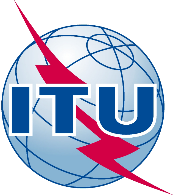 الاتحـاد الدولـي للاتصـالاتمكتب تقييس الاتصالاتجنيف، 29 يونيو 2018المرجع:TSB Collective letter 5/20
SG20/CBإلى:-	إدارات الدول الأعضاء في الاتحاد؛-	أعضاء قطاع تقييس الاتصالات في الاتحاد؛-	المنتسبين إلى لجنة الدراسات 20 لقطاع تقييس الاتصالات؛-	الهيئات الأكاديمية المنضمة إلى الاتحادالهاتف:+41 22 730 6301إلى:-	إدارات الدول الأعضاء في الاتحاد؛-	أعضاء قطاع تقييس الاتصالات في الاتحاد؛-	المنتسبين إلى لجنة الدراسات 20 لقطاع تقييس الاتصالات؛-	الهيئات الأكاديمية المنضمة إلى الاتحادالفاكس:+41 22 730 5853إلى:-	إدارات الدول الأعضاء في الاتحاد؛-	أعضاء قطاع تقييس الاتصالات في الاتحاد؛-	المنتسبين إلى لجنة الدراسات 20 لقطاع تقييس الاتصالات؛-	الهيئات الأكاديمية المنضمة إلى الاتحادالبريد الإلكتروني:tsbsg20@itu.intالموقع الإلكتروني:http://itu.int/go/tsg20الموضوع:اجتماع لجنة الدراسات 20؛ ووشي، الصين، 13-3 ديسمبر 2018اجتماع لجنة الدراسات 20؛ ووشي، الصين، 13-3 ديسمبر 20183 أكتوبر 2018-	تقديم مساهمات أعضاء قطاع تقييس الاتصالات المطلوبة ترجمتها22 أكتوبر 2018-	تقديم طلبات الحصول على منح (يمكن الحصول على نموذج الطلب والإرشادات هنا)-	تقديم طلبات توفير الترجمة الشفوية (من خلال نموذج التسجيل الإلكتروني)3 نوفمبر 2018-	التسجيل المسبق (إلكترونياً من خلال الصفحة الرئيسية للجنة الدراسات)-	تقديم طلبات الحصول على رسائل دعم طلب التأشيرة20 نوفمبر 2018-	تقديم مساهمات أعضاء قطاع تقييس الاتصالات (عن طريق نظام النشر المباشر للوثائق)وتفضلوا بقبول فائق التقدير والاحترام.(توقيع)تشيساب لي
مدير مكتب تقييس الاتصالات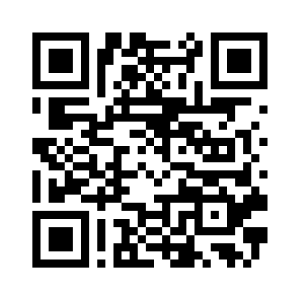 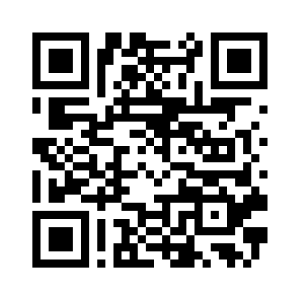 الرقمبند جدول الأعمالبند جدول الأعمالالوثيقة1افتتاح الاجتماعافتتاح الاجتماع2اعتماد جدول الأعمالاعتماد جدول الأعمال3الموافقة على تقرير الاجتماع الثانيالموافقة على تقرير الاجتماع الثاني4قائمة المساهماتقائمة المساهمات5نداء الأسماء من أجل تحديد حقوق الملكية الفكريةنداء الأسماء من أجل تحديد حقوق الملكية الفكرية6المعالم البارزة لمؤتمر المندوبين المفوضين لعام 2018المعالم البارزة لمؤتمر المندوبين المفوضين لعام 20187اجتماعات فرق العملاجتماعات فرق العمل8مجموعة مواد للترحيب بالأعضاء الجدد في اجتماع لجنة الدراسات 20 لقطاع تقييس الاتصالاتمجموعة مواد للترحيب بالأعضاء الجدد في اجتماع لجنة الدراسات 20 لقطاع تقييس الاتصالاتأ.أ.بوابة عالمية بشأن إنترنت الأشياء والمدن والمجتمعات الذكية9تقرير بيانات الاتصال الواردة إلى لجنة الدراسات 20 لقطاع تقييس الاتصالاتتقرير بيانات الاتصال الواردة إلى لجنة الدراسات 20 لقطاع تقييس الاتصالات10تسمية المقرِّرين والمقرِّرين المعاونين ومسؤولي الاتصالتسمية المقرِّرين والمقرِّرين المعاونين ومسؤولي الاتصال11نشاط التنسيق المشترك بشأن إنترنت الأشياء والمدن والمجتمعات الذكيةنشاط التنسيق المشترك بشأن إنترنت الأشياء والمدن والمجتمعات الذكية12الفريق المتخصص المعني بمعالجة البيانات وإدارتها لدعم إنترنت الأشياء والمدن والمجتمعات الذكية (FG-DPM)الفريق المتخصص المعني بمعالجة البيانات وإدارتها لدعم إنترنت الأشياء والمدن والمجتمعات الذكية (FG-DPM)13الأفرقة الإقليمية التابعة للجنة الدراسات 20 لقطاع تقييس الاتصالاتالأفرقة الإقليمية التابعة للجنة الدراسات 20 لقطاع تقييس الاتصالات1.131.13الفريق الإقليمي لمنطقة إفريقيا التابع للجنة الدراسات 20 (SG20RG-AFR)2.132.13الفريق الإقليمي للمنطقة العربية التابع للجنة الدراسات 20 (SG20RG-ARB)3.133.13الفريق الإقليمي لمنطقة أمريكا اللاتينية التابع للجنة الدراسات 20 (SG20RG-LATAM)4.134.13الفريق الإقليمي لأوروبا الشرقية وآسيا الوسطى وما وراء القوقاز التابع للجنة الدراسات 20 (SG20RG-EECAT)14المسائل المتعلقة بالتعاون وتبادل المعلوماتالمسائل المتعلقة بالتعاون وتبادل المعلومات15خطط العمل المتعلقة بتنفيذ القرار 78 (المراجَع في الحمامات، 2016) للجمعية العالمية لتقييس الاتصالات لعام 2016 والقرار 98 (الحمامات، 2016) (تكنولوجيات المعلومات والاتصالات من أجل خدمات الصحة الإلكترونية؛ وإنترنت الأشياء والمدن والمجتمعات الذكية من أجل التنمية العالمية)خطط العمل المتعلقة بتنفيذ القرار 78 (المراجَع في الحمامات، 2016) للجمعية العالمية لتقييس الاتصالات لعام 2016 والقرار 98 (الحمامات، 2016) (تكنولوجيات المعلومات والاتصالات من أجل خدمات الصحة الإلكترونية؛ وإنترنت الأشياء والمدن والمجتمعات الذكية من أجل التنمية العالمية)16أنشطة الترويج وسد الفجوة التقييسيةأنشطة الترويج وسد الفجوة التقييسيةأ.أ.ورش العمل والدورات التدريبية والمنتديات التي تهم لجنة الدراسات 2017تقارير اجتماعات فرق العملتقارير اجتماعات فرق العمل18إقرار/تحديد/اعتماد/إلغاء التوصياتإقرار/تحديد/اعتماد/إلغاء التوصيات19الموافقة على النصوص الإعلاميةالموافقة على النصوص الإعلامية20استعراض برنامج العملاستعراض برنامج العمل21الموافقة على بيانات الاتصال الصادرة/الاتصالاتالموافقة على بيانات الاتصال الصادرة/الاتصالات22الأنشطة المقبلةالأنشطة المقبلةأ.أ.الاجتماعات المخططة في 2019ب.ب.الاجتماعات الإلكترونية المخططة في 201923أعمال أخرىأعمال أخرى24اختتام الاجتماعاختتام الاجتماع